ПОСТАНОВЛЕНИЕ«_02___»___09_____2021г.                № ___255______пгт. ЭнемО внесении дополнений в постановление главы муниципального образования «Энемское городское поселение» от 17.12.2019г. № 430 «Об утверждении муниципальной программы «О противодействии коррупции на территории муниципального образования «Энемское городское поселение» на 2020- 2022 годы»В соответствии с Федеральным законом от 06.10.2003г. «131-ФЗ «Об общих принципах организации местного самоуправления в Российской Федерации», во исполнение  Указа Президента Российской Федерации от 16.08.2021г. № 478 «О Национальном плане противодействия коррупции на 2021-2024 годы»,-ПОСТАНОВЛЯЮ:1. Внести в постановление главы муниципального образования «Энемское городское поселение» от 17.12.2019г. №430 «Об утверждении муниципальной программы «О противодействии  коррупции на территории муниципального образования «Энемское городское поселение» на 2020- 2021 годы» следующие  дополнения:1.1. Дополнить п.1 постановления главы муниципального образования «Энемское городское поселение» от 17.12.2019г. №430 таблицей  № 2 «План мероприятий по реализации  Национального плана противодействия коррупции на 2021-2024 годы  на территории муниципального образования «Энемское городское поселение» (приложение № 1). 2.  Настоящее постановление разместить на официальном Интернет-сайте администрации муниципального образования «Энемское городское поселение» www.amoenem.ru.3. Контроль за выполнением настоящего постановления возложить на  заместителя главы администрации муниципального образования «Энемское городское поселение» Цыганкову Е.А.И.О. главы администрации муниципального образования «Энемское городское поселение»                                               А.Д. СихаджокПриложение № 1 к постановлению  и.о. главыадминистрации МО «Энемское городское поселение»от «_02__» _09___2021г.    № _255_Таблица 2План мероприятий по реализации  Национального плана противодействия коррупции на 2021-2024 годы  на территории муниципального образования «Энемское городское поселение»                    РЕСПУБЛИКА АДЫГЕЯ             ТАХТАМУКАЙСКИЙ РАЙОНАДМИНИСТРАЦИЯМУНИЦИПАЛЬНОГО ОБРАЗОВАНИЯ« ЭНЕМСКОЕ ГОРОДСКОЕ ПОСЕЛЕНИЕ»Индекс 385132,  п. Энем ул. Чкалова,13 (887771)  43-4-32; (887771) 44-2-71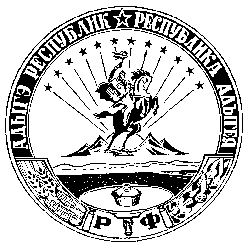 АДЫГЭ РЕСПУБЛИК ТЭХЪУТЭМЫКЪОЕ   РАЙОНМУНИЦИПАЛЬНЭ ЗЭХЭТ«ИНЭМ  КЪЭЛЭ  ТIЫСЫПIЭ»ИАДМИНИСТРАЦИЙИндекс 385132,  п. Энемур. Чкаловэм ыцIэкIэ щытыр, 13(887771) 43-4-32; (87771) 44-2-71№ п/пМероприятияСрок исполненияОтветственный исполнитель1.Организационное и правовое обеспечение реализации антикоррупционных мер1.Организационное и правовое обеспечение реализации антикоррупционных мер1.Организационное и правовое обеспечение реализации антикоррупционных мер1.Организационное и правовое обеспечение реализации антикоррупционных мер1Подготовка отчета о результатах выполнения Плана мероприятий и предоставление его  Главе Республики Адыгея  для подготовки сводного доклада Президенту Российской ФедерацииежегодноГлава муниципального образования2.Профилактика коррупционных и иных правонарушений при прохождении муниципальной службы2.Профилактика коррупционных и иных правонарушений при прохождении муниципальной службы2.Профилактика коррупционных и иных правонарушений при прохождении муниципальной службы2.Профилактика коррупционных и иных правонарушений при прохождении муниципальной службы2.1.Ежегодное повышение квалификации муниципальных служащих, в должностные обязанности которых входит участие в противодействии коррупции: обеспечение участия муниципальных служащих, в должностные обязанности которых входит участие в противодействии коррупции, в мероприятиях по профессиональному развитию в области противодействия коррупции, в том числе их обучение по дополнительным профессиональным программам в области противодействия коррупции.В течение 2021-2023гг.Секретарь комиссии по противодействию коррупции2.2Обучение муниципальных служащих, впервые поступивших на муниципальную службу для замещения должностей, включенных в перечни, установленные нормативными правовыми актами, по образовательным программам в области противодействия коррупции: участие лиц, впервые поступивших на муниципальную службу и замещающих должности, связанные с соблюдением антикоррупционных стандартов, в мероприятиях по профессиональному развитию в области противодействия коррупции.В течение 2021-2023гг.Секретарь комиссии по противодействию коррупции2.3Участие муниципальных служащих, в должностные обязанности которых входит участие в проведении закупок товаров, работ, услуг для обеспечения муниципальных нужд, в мероприятиях по профессиональному развитию в области противодействия коррупции, в том числе их обучение по дополнительным профессиональным программам в области противодействия коррупции.В течение 2021-2023гг.Секретарь комиссии по противодействию коррупции